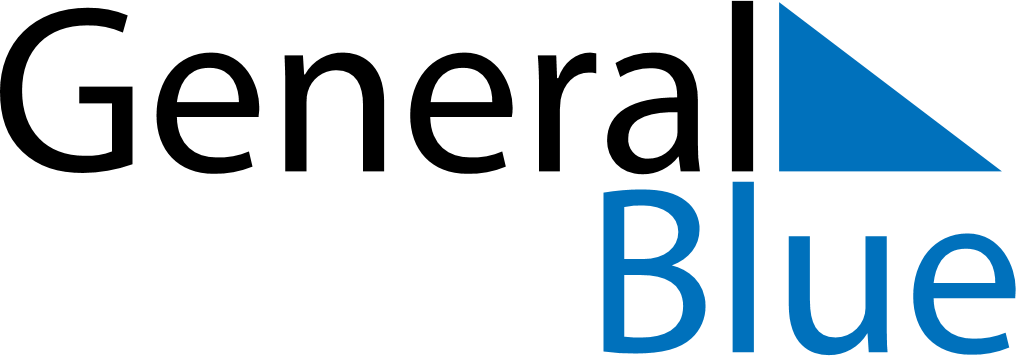 Daily Planner August 25, 2025 - August 31, 2025Daily Planner August 25, 2025 - August 31, 2025Daily Planner August 25, 2025 - August 31, 2025Daily Planner August 25, 2025 - August 31, 2025Daily Planner August 25, 2025 - August 31, 2025Daily Planner August 25, 2025 - August 31, 2025Daily Planner August 25, 2025 - August 31, 2025Daily Planner MondayAug 25TuesdayAug 26WednesdayAug 27ThursdayAug 28FridayAug 29 SaturdayAug 30 SundayAug 31MorningAfternoonEvening